Innkalling til møte i Faglig råd for design og håndverk 31.08.2015Møtested: Skedsmo vgs. aud. 1. Det settes opp minibuss fra Lillestrøm stasjon kl. 09.50.   
Kart finner dere her: https://goo.gl/maps/I8zNg Møtetid: Kl.14.00-16.00 Dialogmøte kl. 09.00-13.30SakslisteSak 15/15 Innspill om karriereveiledningRegjeringen har oppnevnt et offentlig utvalg som skal utrede hvordan karriereveiledningen i Norge kan bli bedre. Utvalget består av eksperter med erfaring fra veiledning i skolen, karriereveiledning for voksne og karriereveiledning som fag. Utvalget skal komme med forslag til hvordan hele systemet for livslang karriereveiledning kan bli bedre, og hvordan nettbasert karriereveiledning kan bli en integrert del av tilbudet. https://www.regjeringen.no/no/tema/utdanning/artikler/gi-innspill-om-karriereveiledning/id2412210/ Frist for å sende inn innspill er 1. september 2015. Se forslag til svar basert på utviklingsredegjørelsen og Mariannes innspill vedlagtSak 16/15 UtviklingsredegjørelsenOppsummering fra dialogmøtet om interiør og utstillingsdesign og profileringsdesign. Se invitasjon til møtet vedlagt.Marianne Monsrud og Solveig Grinder orienterer fra møtet på Maarud gård 26.-27. august og møte i yrkesfaglig utvalg om immateriell kulturarv og verneverdige fag 17.-18. augustGjennomgang av bedriftsundersøkelsen og forslageneDisposisjon for redegjørelsen og videre framdrift
Se utviklingsredegjørelsen med oppsummeringene fra bedriftsundersøkelsene vedlagt. Se framdriftsplan vedlagt.OrienteringssakerHøringer (rådet avgir ikke felles uttalelse): Forslag til læreplanar i utdanningsprogram for kunst, design og arkitektur
Du kan lese høyringsdokumenta og svare på høyringa her:
http://www.udir.no/Regelverk/Horinger/Saker-ute-pa-horing/Hoyring--forslag-til-lareplanar-i-utdanningsprogram-for-kunst-design-og-arkitektur/Kryssløp fra Vg2 design og tekstil til Vg3 industrisømfaget
Les og svar på høringsbrevet her:
http://www.udir.no/Regelverk/Horinger/Saker-ute-pa-horing/Horing---krysslop-fra-Vg2-design-og-tekstil-til-Vg3-industrisomfaget/Vår saksbehandler: Monika ThollefsenVår saksbehandler: Monika ThollefsenVår saksbehandler: Monika ThollefsenVår dato:25.08.2015Vår referanse:2015/62Vår dato:25.08.2015Vår referanse:2015/62Deres dato:Deres referanse: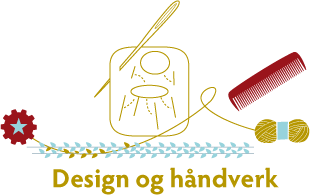 Til  Kopi til:Rådsmedlemmer faglig råd for design og håndverkvaramedlemmerEventuelt